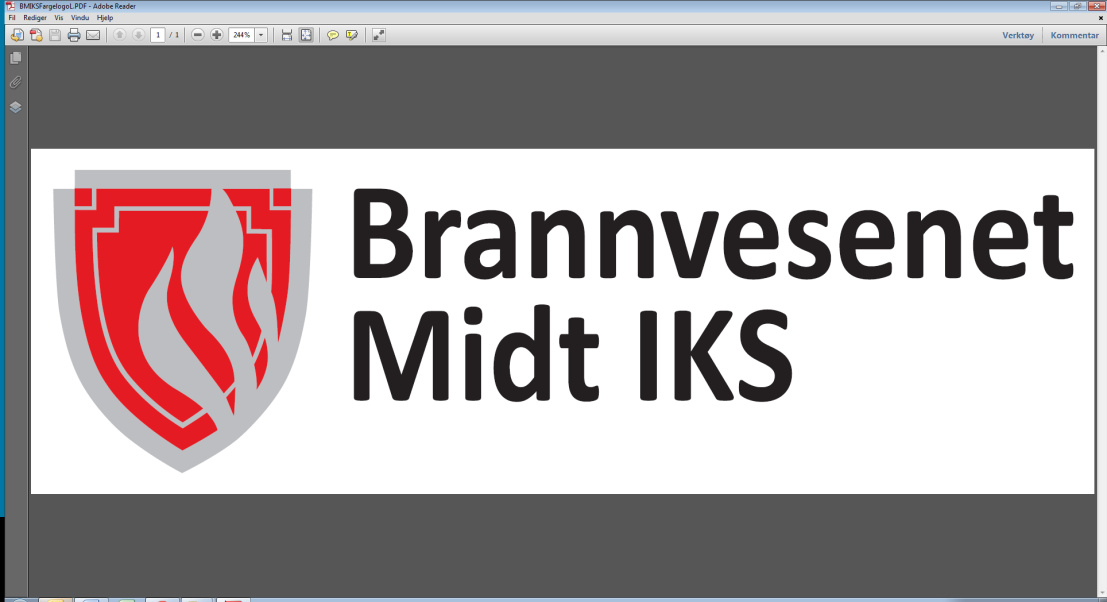 Har du spørsmål eller lurer på noe?	KontaktinformasjonAntje PankeMobil 482 41 558antje.panke@brannmidt.noBesøksadresseØlvegata 27715 Steinkjer


Åpen dagfor seniorer23.06.2016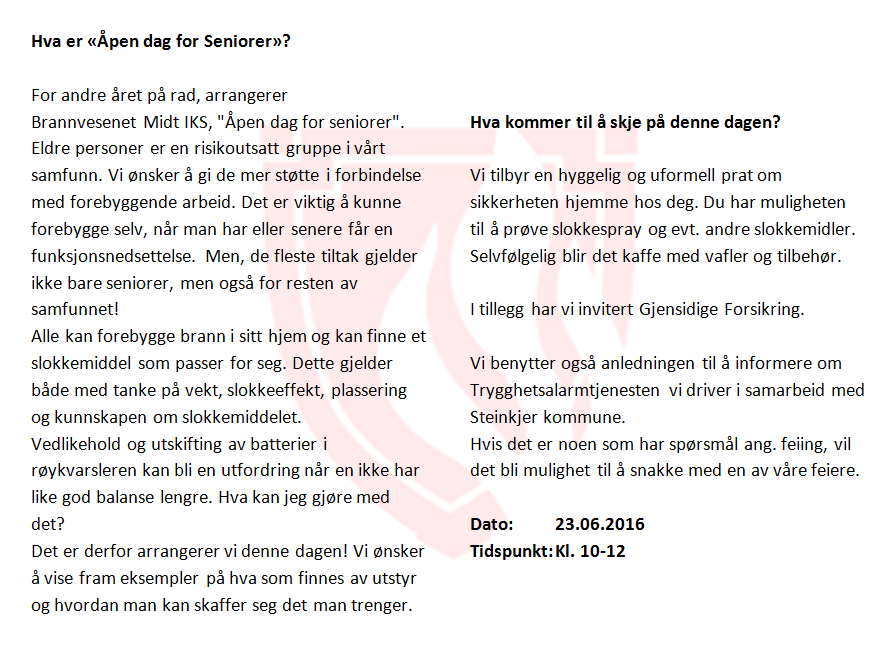 